JERICO		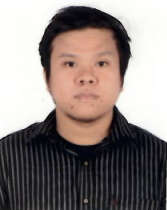 Bachelor of Science in Mechanical EngineeringEmail: jerico.281741@2freemail.com  CAREER OBJECTIVE:Aspiring for a significant and challenging career in your organization where I can use my education, enhance my skills and work hard towards growth and development with a strong commitment for the company’s welfare in any capacity that best matches my abilities.PROFILE:Highly trainable, hardworking, disciplined, & dedicated can work under pressure at minimal supervision.WORKING EXPERIENCE:Joinery Engineer						February 2017 - PresentAtlas Continent Contracting LLC / Wood & Space LLC Dubai, United Arab EmiratesWork andResponsibilities:Preparation of Bill of Quantities of all Joinery Wood Work related itemstake -off from drawings.Quantify, cost analysis and estimation as per Drawings.Proposed better materials, applicable or not applicable as per drawing detail given. Discuss BoQ of all Joinery Wood Work related items to Joinery Manager for approval.Prepare and submit Joinery Detail Drawings to get approvalfor production.Quality Assurance Engineer				May 2016 – February 2017Atlas Continent Contracting LLC / Wood & Space LLCDubai, United Arab EmiratesWork and Responsibilities:Study and analyze the whole project and segregate Joinery Wood Work items.Monitor and follow every stage of items to make sure all the items are followed based on approved drawings.Inspectand quantify as per Job Order.Make sure that all items are on good condition before packing and receiving of factory supervisor.Dailymonitoring of all material usage.Weekly reporting of Job Order status.Safety Engineer						November 2015 - February 2016Cipriani Restaurant Site Fit-outDubai, United Arab EmiratesWork and Responsibilities:Monitoring all labor on site to follow all safety measures.Supervised every scope of work to attain dailytarget.Acting Logistics Officer.Acting Site Supervisor.Quality Assurance Engineer					April 2015 - October 2015Chin Su Philippines Corporation, IncorporatedCavite, PhilippinesWork and Responsibilities:Measurement EngineerResponse all customer complains as defect occurred on client’s custody.Root cause analysis and Prevention.Conformance and Non-conformance reports.Develop new inspection Jigs and strategy to minimize the defects and for quicker inspection.Daily factory monitoring.Production Operator						August 2012 - February 2013EMI YazakiCavite, PhilippinesWork and Responsibilities:Organize and inspect to make sure all materialsare on good condition and followed the order code before delivering to the Conveyor.Fast delivery of materials to attain daily production target.Layout items as per Order Code required.INTERNSHIP:Technical Management Assistant				April 2014 - May 2014Maynilad Water Services Inc.Cavite, PhilippinesAWARS/CERTIFICATES:Certificate of Recognition-Proficiency in Practicum (April 2015)Emilio Aguinaldo College (Cavite, Philippines)Auto CAD 2D Drafting and Basic 3D NC II (July 2015)MICROCADD Institute Inc. (Cavite, Philippines)Basic Safety TrainingNC II (October 2017)Filipino Institute (Sharjah, United Arab Emirates)SKILLS/OTHERS:AutoCAD 2D DraftingComputer Literate: MS (Word, PowerPoint& Excel)Maxcut (Optimizer)EDUCATIONAL ATTINMENT:Tertiary:	Technological University of the Philippines& Emilio Aguinaldo CollegeDegree:	Bachelor of Science in Mechanical Engineering (Batch 2015)	Secondary:	Dasmariñas North National High School (2004-2008)Primary:	Dasmariñas Bagong Bayan Elementary School A-1 (1998-2004)SEMINAR ATTENDED:Temperature, HVAC, Plumbing Significance to EngineersSafety Audit Electrical/Mechanical Engineer CompetitivenessCCTV Grounds & Installation4 Stroke Spark- Ignition EngineMaritime Navigational AidsAFFILIATION:Philippine Society of Mechanical Engineers- UAE Chapter		(2016 – 2017)United Arab EmiratesPhilippine Society of Mechanical Engineers Junior			(2013 – 2015)Cavite, PhilippinesPhilippine Society of Mechanical Engineers				(2008 – 2012)Manila, PhilippinesPERSONAL INFORMATION:Date of Birth		: January 3, 1992 Age			: 26 years oldGender		: MaleCivil Status		: SingleReligion		: Roman CatholicNationality		: FilipinoVisa Status		: EmploymentCurrent Location	: Sharjah, United Arab Emirates